URBROJ: 238/10-111-698/24   U Ivanić-Gradu, dana 15. travnja 2024. godine	Sazivam sjednicu Povjerenstva za lijekove Naftalana, specijalne bolnice za medicinsku rehabilitaciju, koja će se održati dana 18. travnja 2024. godine u sobi za sastanke, prizemlje, s početkom u 07,45 sati.	Za sjednicu predlažem slijedećiDNEVNI REDRazmatranje i usvajanje zapisnika sa sjednice održane dana 04. travnja 2024. godine2. 	Razmatranje uputa o postupanju prilikom propisivanja i praćenja liječenja posebno            skupim lijekovima             Izvjestitelj: Tea Vukošić Paher, dipl.iur.      3. 	Razmatranje Ugovora o kliničkom ispitivanja, broj plana ispitivanja 23-358-05, podnaslovom: Randomizirano, dvostruko slijepo, placebom kontrolirano ispitivanje faze 2b s paralelnim skupinama u trajanju od 54 tjedna za procjenu učinkovitosti i sigurnosti rezpegaldesleukina u liječenju odraslih bolesnika s umjerenim do teškim atopijskim dermatitisom („Ispitivanje“)	Izvjestitelj: Prim. Gordana Krnjević Pezić, dr.med. i Tea Vukošić Paher, dipl.iur.4. 	Razno  Predsjednice Povjerenstva:         v.r. Zrinka Smrečki-Lisak, dr.med.DOSTAVITI:Zrinka Smrečki-Lisak, dr.med., Lucija Tomić Babić, dr.med., Dr. sc. Jakov Ivković, dr.med., Melita Bahlen Kramar, dr.med., Goran Maričić, dr.med., Prim. Gordana Krnjević Pezić, dr.med., Tea Vukošić Paher, dipl.iur., Snježana Brući mag.med.techn., Sandra Kovačić, zapisničar, Pismohrana.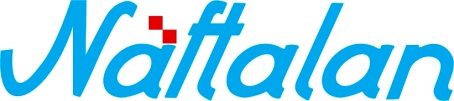 specijalna bolnica za medicinsku rehabilitaciju10310 Ivanić-Grad, Omladinska 23a, HRVATSKA, p.p. 47                      Tel.: ++385 1 2834 555, Fax.: ++385 1 2881 481,                                        www.naftalan.hr, e-mail: naftalan@naftalan.hrMB: 3186342, OIB: 43511228502IBAN: HR7023600001101716186